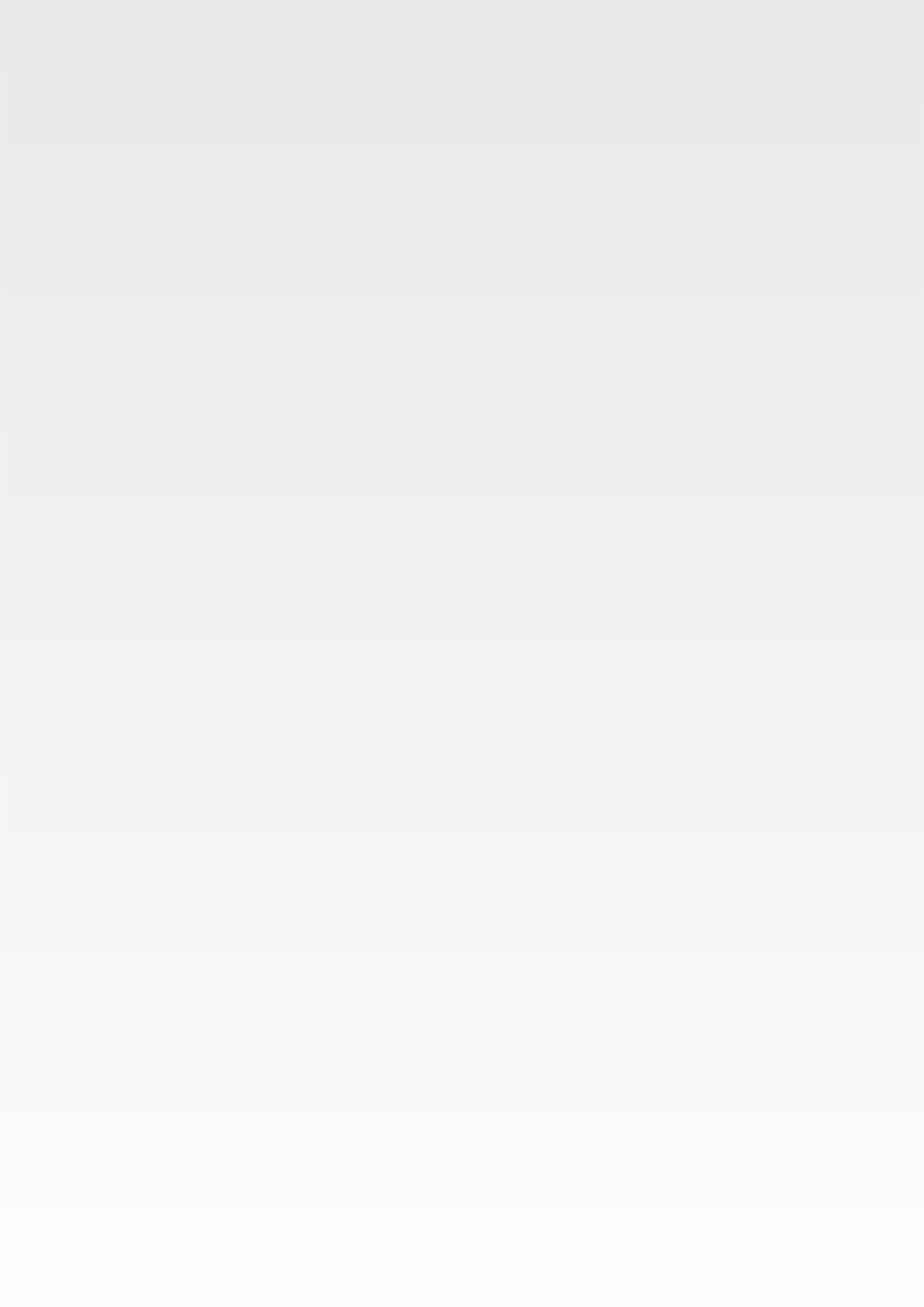 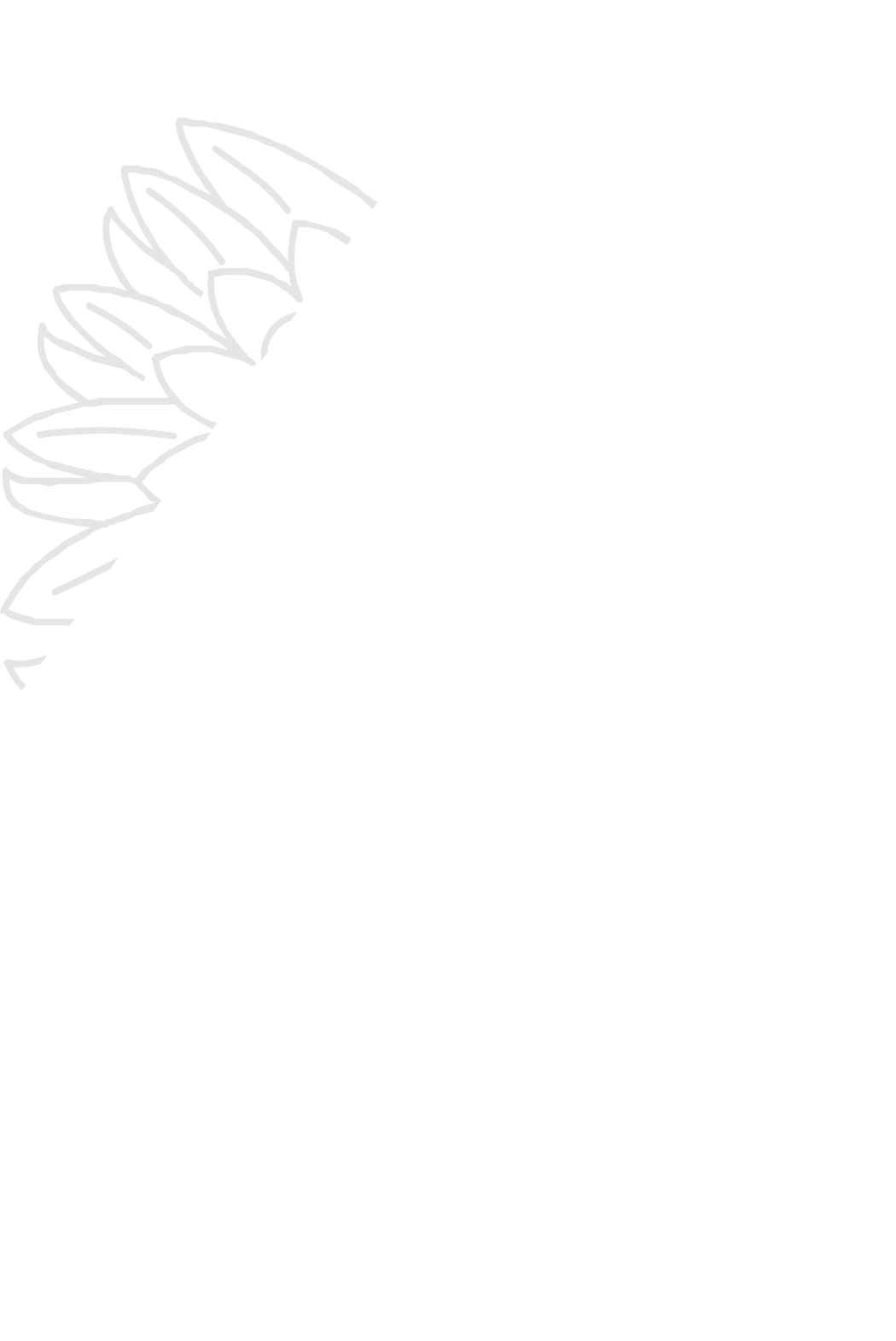 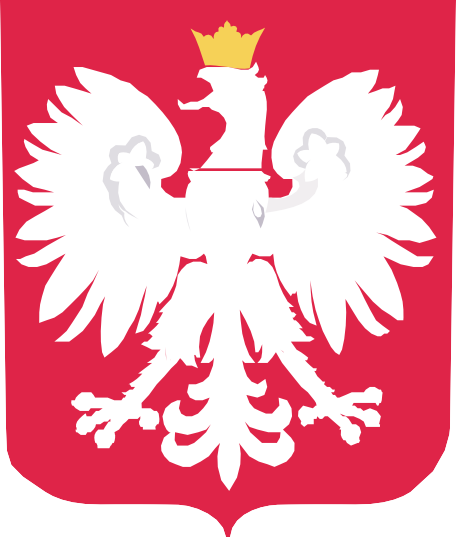 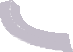 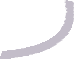 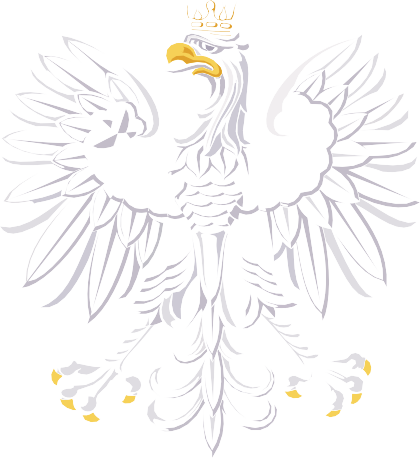 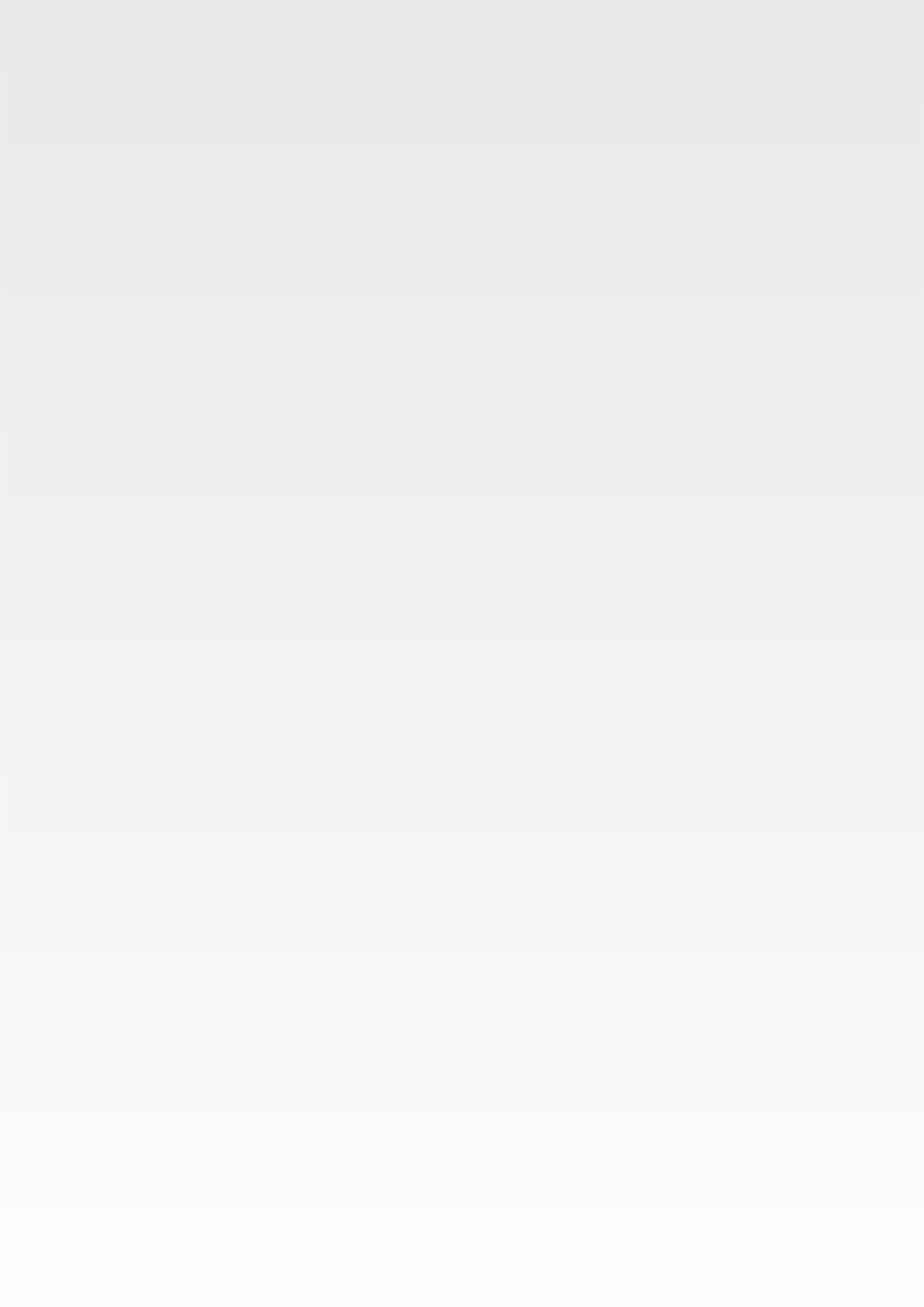 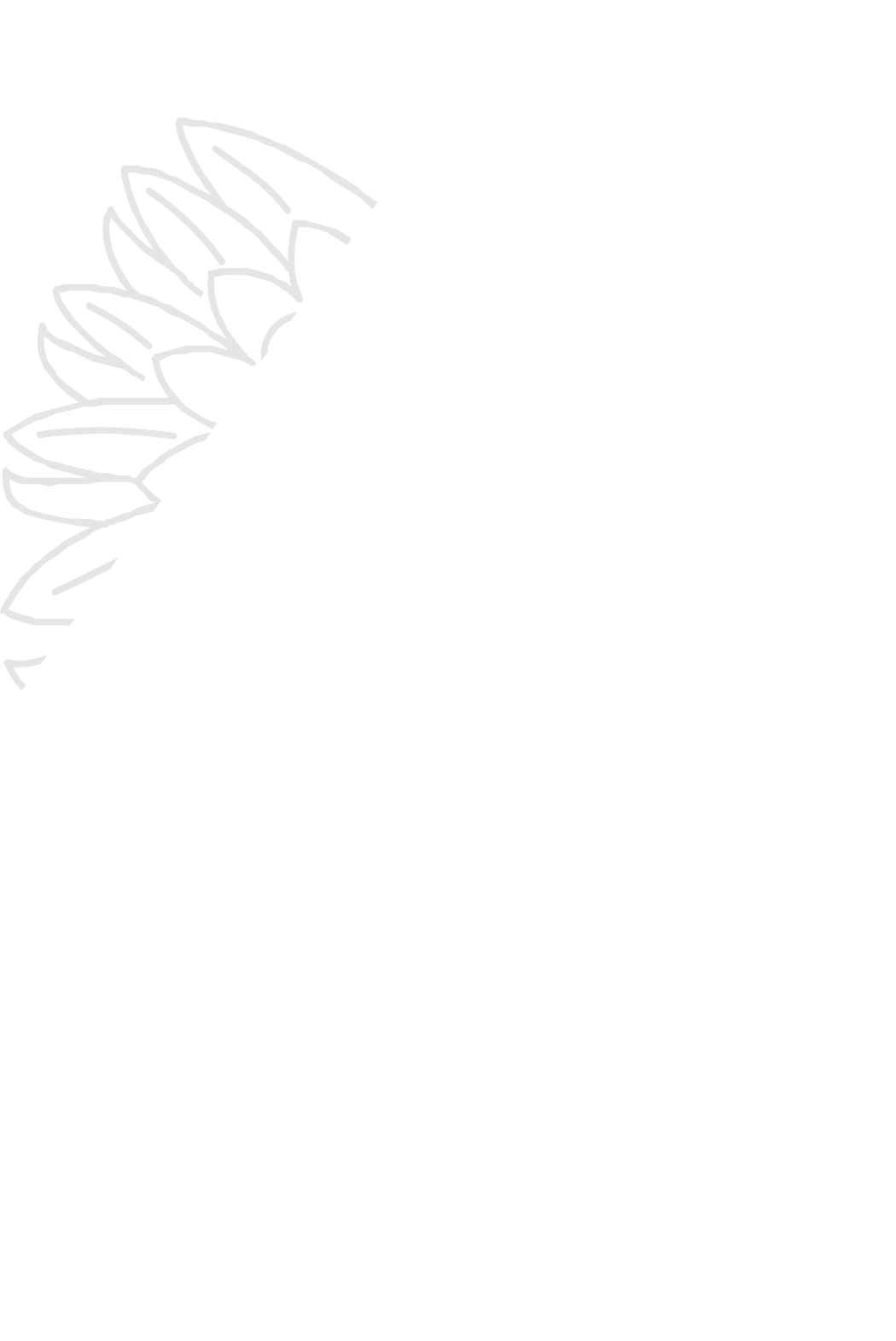 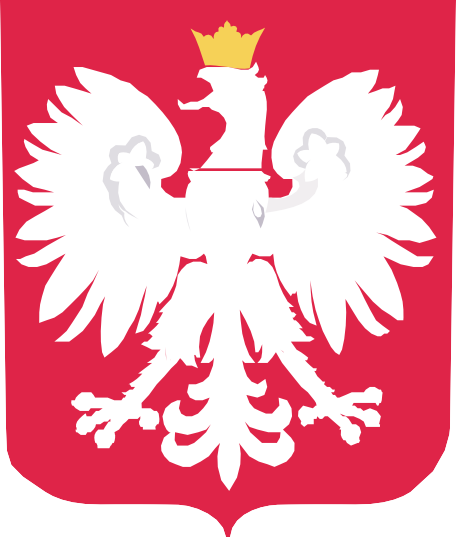 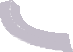 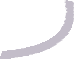 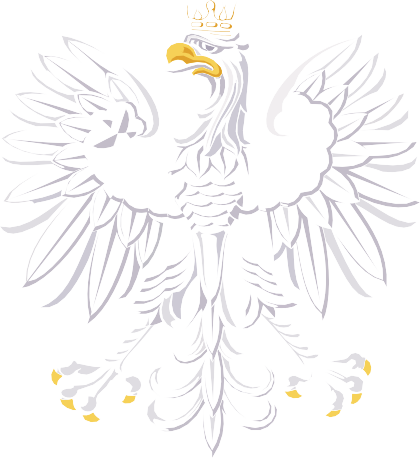 DOFINANSOWANO ZE ŚRODKÓW PAŃSTWOWEGOFUNDUSZU CELOWEGOFUNDUSZ SOLIDARNOŚCIOWY OPIEKA WYTCHNIENIOWA - EDYCJA 2021DOFINANSOWANIE29 376 złCAŁKOWITA WARTOŚĆ INWESTYCJI 29 376 zł